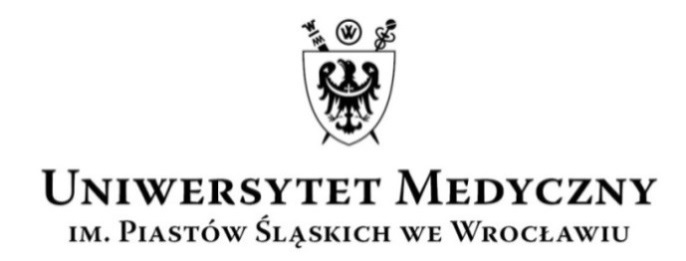 Przewodniczący Uczelnianej Komisji Wyborczejkadencja 2020–2024Wasz znak:		Data:				Nasz znak:			Data:AO-0050-3/20			25 września 2020 r.KOMUNIKAT NR 2Przewodniczącego Uczelnianej Komisji Wyborczejkadencja 2020-2024W związku z wygaśnięciem mandatu dr hab. Dariusza Białego w Radzie Dyscypliny Nauki Medyczne Przewodniczący Uczelnianej Komisji Wyborczej informuje, że skład Rady Dyscypliny Nauki Medyczne został uzupełniony o kolejną osobę wskazaną w zestawieniu przygotowanym na potrzeby ustalenia składu rad dyscyplin, o którym mowa w § 56 ust. 4 statutu Uczelni, 
w grupie nauczycieli akademickich posiadających tytuł profesora lub stopień naukowy doktora habilitowanego. Na podstawie § 59 ust. 3 w skład Rady Dyscypliny Nauki Medyczne został włączony dr hab. Paweł Tabakow, na okres pozostały do końca kadencji, tj. do dnia 31 grudnia 2020 r.Zastępca PrzewodniczącegoUczelnianej Komisji Wyborczej(2020–2024)dr Anna Goździk_______________________________________________________________________________________ul. Marcinkowskiego 2-6, 50-368 Wrocławtel.: +48 71/784-15-54		faks: + 48 71/784-11-24		e-mail: aleksandra.orzechowska@umed.wroc.pl